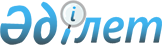 О признании утратившим силу постановления акимата Северо-Казахстанской области от 16 февраля 2015 года № 59 "Об утверждении Правил деятельности психологической службы в организациях среднего образования"Постановление акимата Северо-Казахстанской области от 21 ноября 2022 года № 262. Зарегистрировано в Министерстве юстиции Республики Казахстан 21 ноября 2022 года № 30649
      В соответствии со статьей 27 Закона Республики Казахстан "О правовых актах" акимат Северо-Казахстанской области ПОСТАНОВЛЯЕТ:
      1. Признать утратившими силу:
      1) постановление акимата Северо-Казахстанской области от 16 февраля 2015 года № 59 "Об утверждении Правил деятельности психологической службы в организациях среднего образования" (зарегистрировано в Реестре государственной регистрации нормативных правовых актов № 3164);
      2) постановление акимата Северо-Казахстанской области от 4 марта 2022 года № 45 "О внесении изменения в постановление акимата Северо-Казахстанской области от 16 февраля 2015 года № 59 "Об утверждении Правил деятельности психологической службы в организациях среднего образования" (зарегистрировано в Реестре государственной регистрации нормативных правовых актов № 27100).
      2. Коммунальному государственному учреждению "Управление образования акимата Северо-Казахстанской области" в установленном законодательством Республики Казахстан порядке обеспечить:
      1) государственную регистрацию настоящего постановления в Министерстве юстиции Республики Казахстан;
      2) размещение настоящего постановления на интернет-ресурсе акимата Северо-Казахстанской области после его официального опубликования.
      3. Контроль за исполнением настоящего постановления возложить на заместителя акима Северо-Казахстанской области по курируемым вопросам.
      4. Настоящее постановление вводится в действие по истечении десяти календарных дней после дня его первого официального опубликования.
					© 2012. РГП на ПХВ «Институт законодательства и правовой информации Республики Казахстан» Министерства юстиции Республики Казахстан
				
      Аким Северо-Казахстанской области

К. Аксакалов
